Dzień dobry w ostatnim dniu kwietnia! Od jutra zaczyna się maj. Podsumujcie Wasze obserwacje pogodowe w kalendarzach pogody 
i zastanówcie się czy sprawdziło się w tym roku przysłowie: „Kwiecień plecień bo przeplata - trochę zimy, trochę lata”.A maj zaczyna się pięknymi świętami: międzynarodowym -  1 maja - Świętem Pracyi narodowymi – 2 maja  - Święto Flagi                     3 maja - Święto Konstytucji Dzisiaj jest czwartek 30 kwietnia 2020 r.Temperatura = ………..℃Martynce i Hubertowi rodzice pomogą zapisać:CZWARTEK 30 KWIETNIA 2020 ROKTEMPERATURA = ……….℃Rysujemy symbol pogody do pokolorowania.W tabelce pogody zaznaczamy po raz ostatni pogodę. Zadanie 1Zapytaj Rodziców w jaki sposób dawniej świętowano 1 Maja. Może mają stare fotografie, na których można zobaczyć pochody 1 majowe, a może wyszukasz informacji na ten temat w Internecie, np. na stronie „Stare Jasło”.Zadanie 2Przypomnijmy sobie podstawowe informacje o naszej Ojczyźnie. Ułóż z sylab nazwę naszego Państwa. Z zielonej, brązowej i niebieskiej bibuły zrób małe kuleczki i wyklej nimi poniższą mapę Polski. Aby prawidłowo rozmieścić kolory skorzystaj z pomocy mapy Polski, którą możesz znaleźć w Atlasie geograficznym lub w linku: https://a.allegroimg.com/s1024/0ce5ae/693115bc47b58ec75575c7cf6ad4 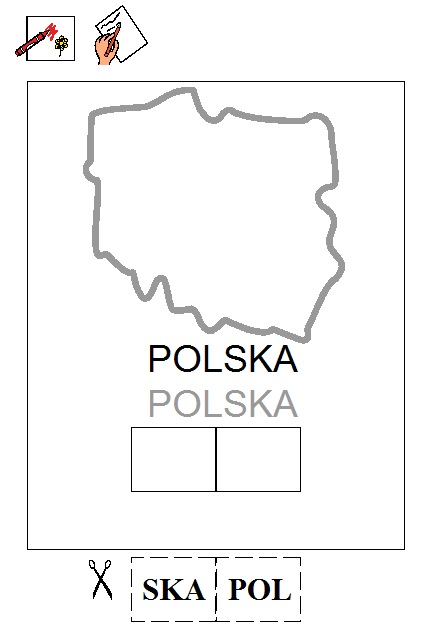 Zadanie 3Przeczytaj zdania i wstaw symbole PCS w odpowiednie miejsca: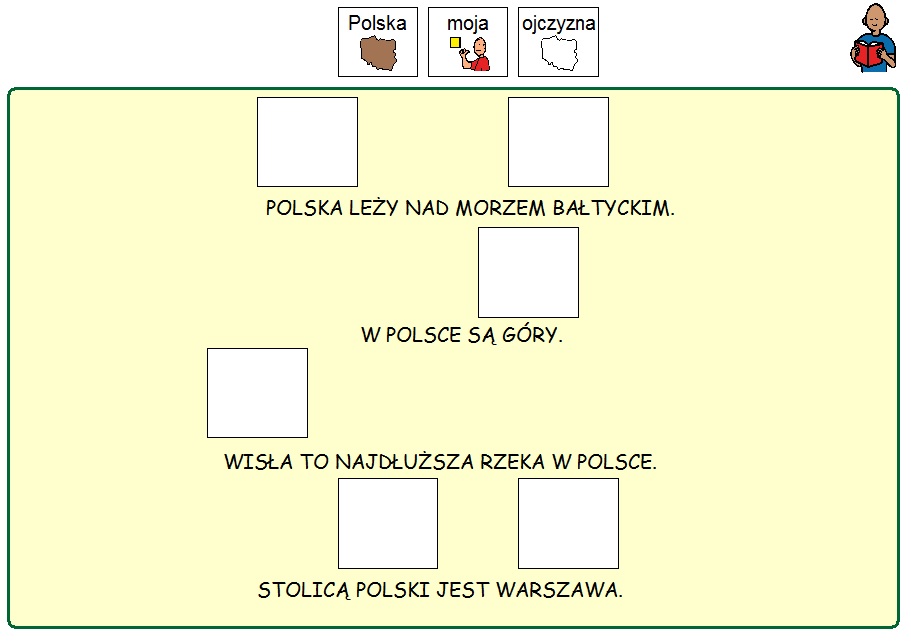 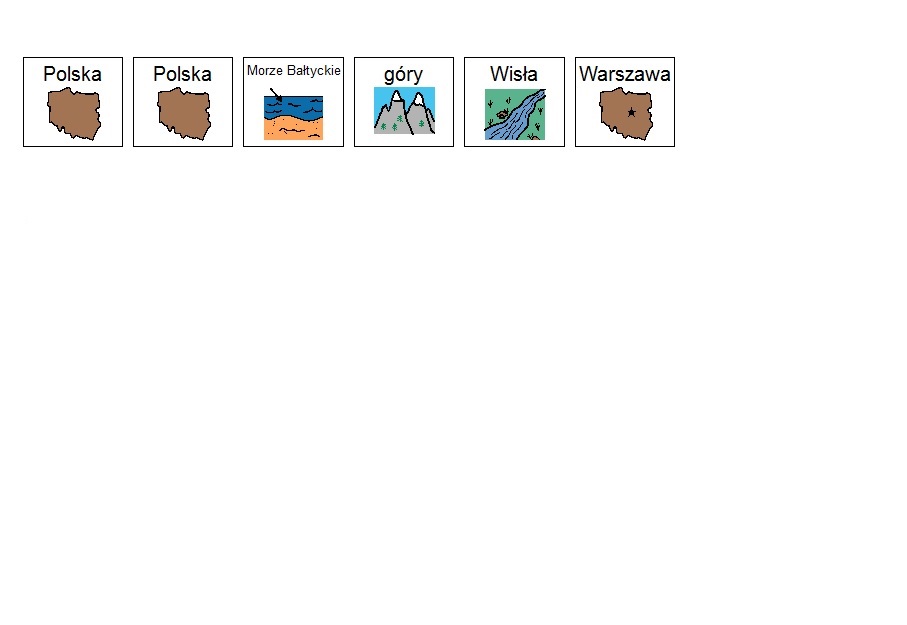 Zadanie 4Przyjrzyj się mapie Polski i wklej symbole PCS w odpowiednie kratki: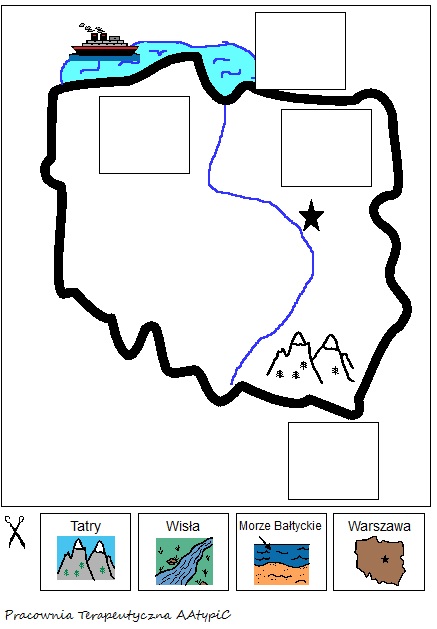 Zadanie 5Rozwiąż krzyżówkę: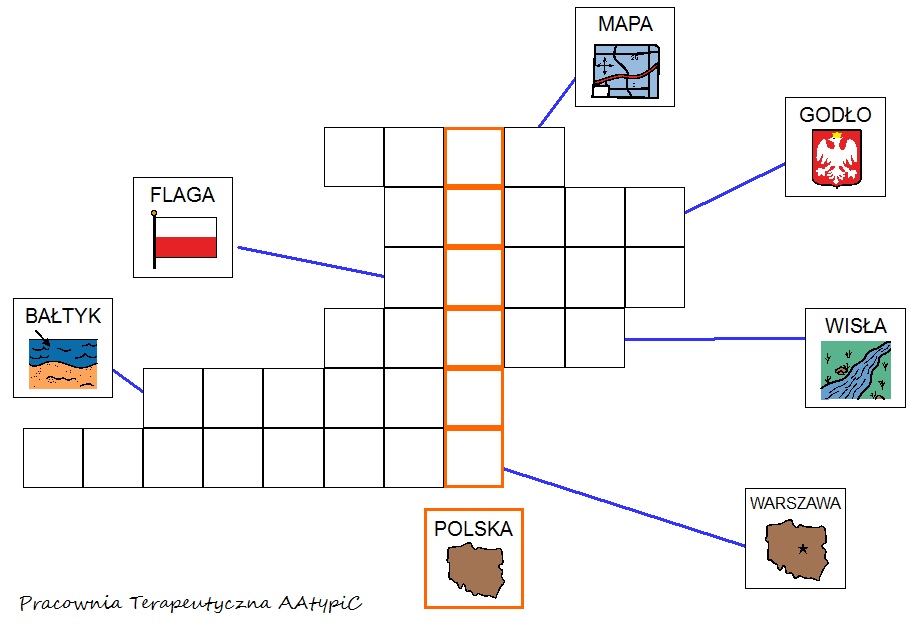 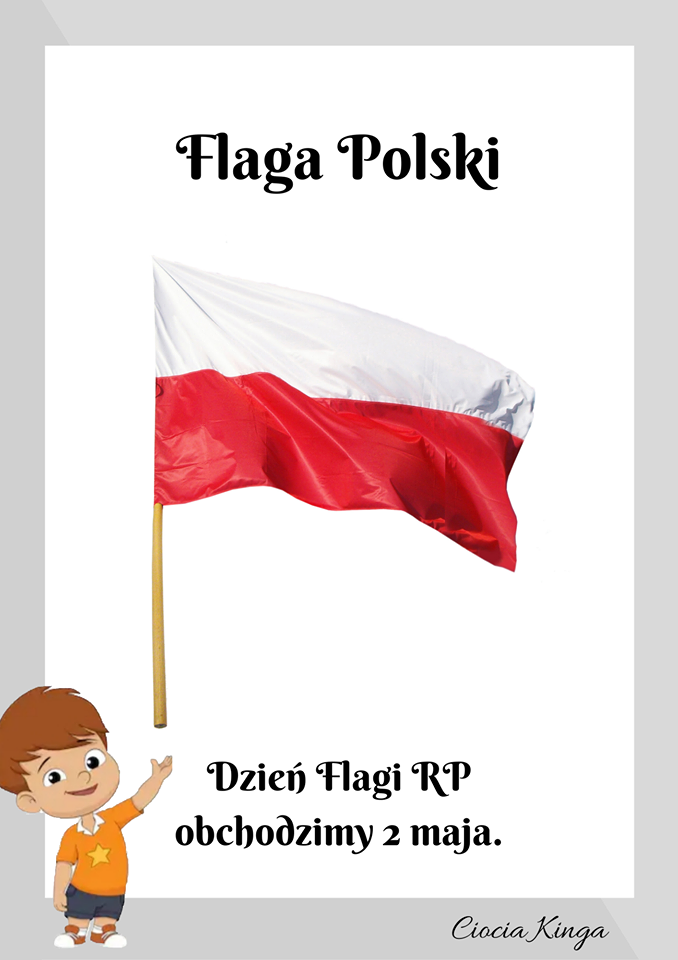 Zadanie 6Zaprowadź chłopca do flagi: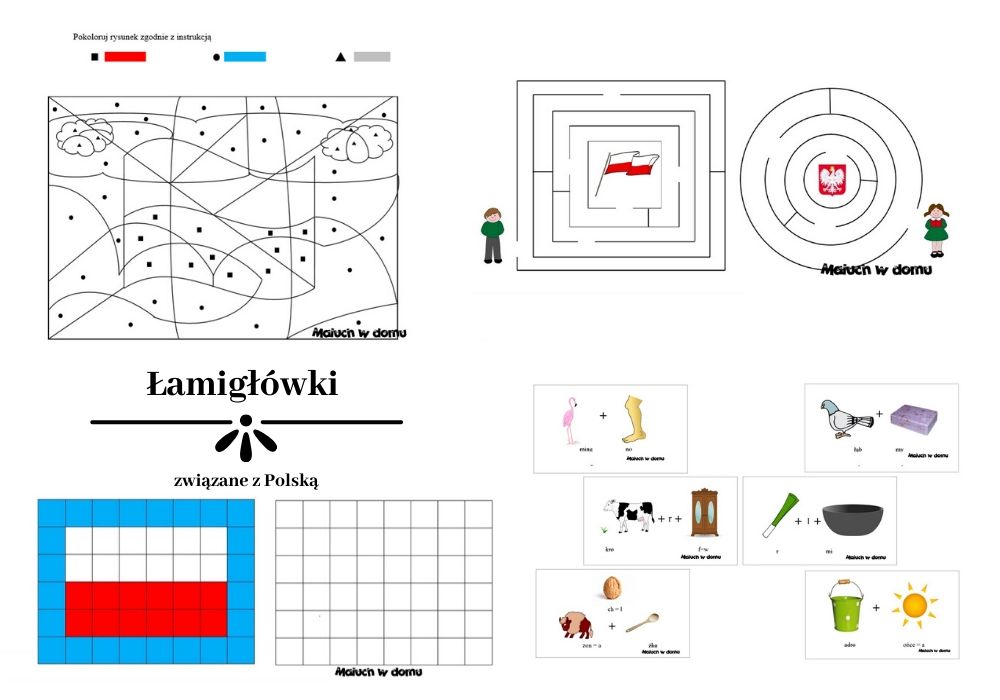 Zadanie 7Wyprasuj flagę Polski i zawieś ją w odpowiednim miejscu, które wskażą Ci Rodzice.Zadanie 8A teraz samodzielnie wykonajcie polską flagę. Możecie pomalować ją farbami, kredkami świecowymi, ołówkowymi lub pastelami. Powodzenia!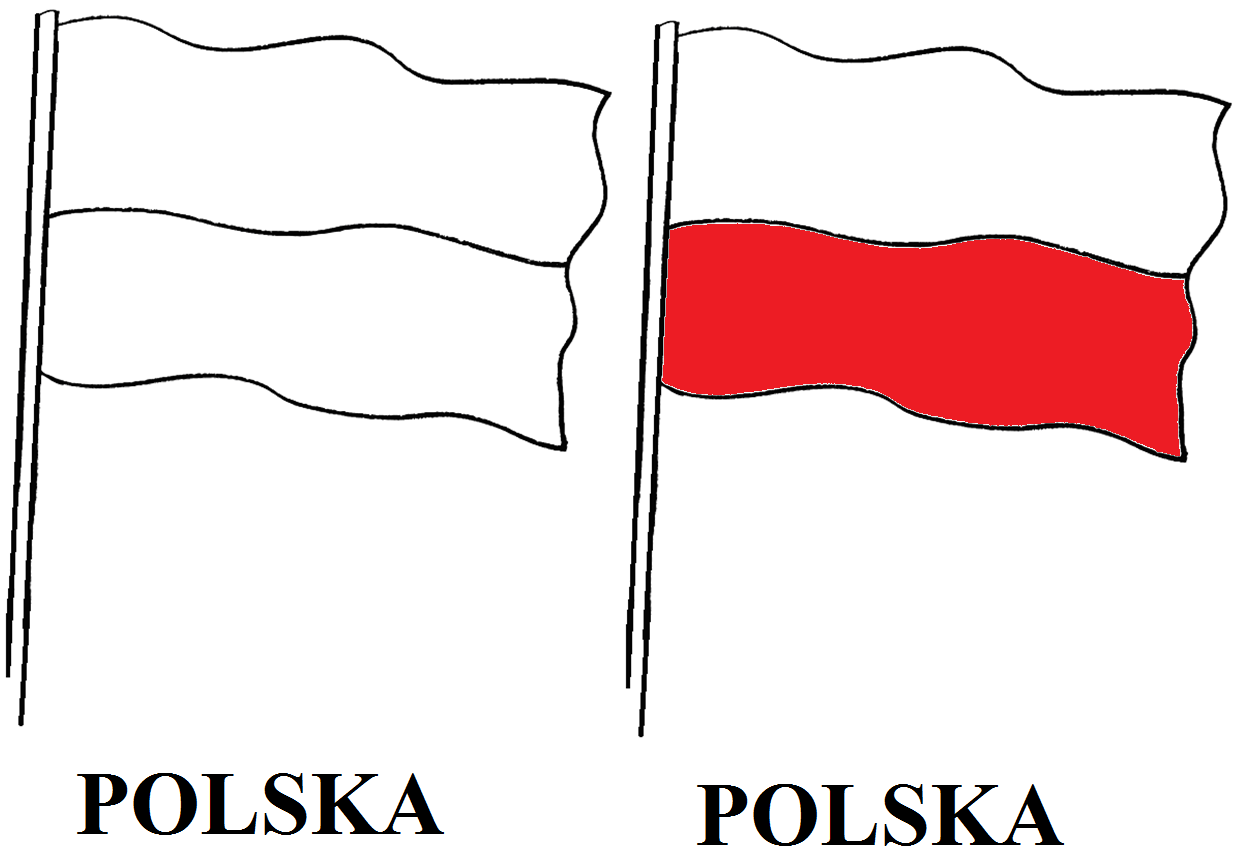 